4. Data on differences in student performance that may be directly attributed to the implementation of the curriculum elementGrades earned by “Successful Students” i.e. students who had passed more than 70% of their previous math classes at PGCC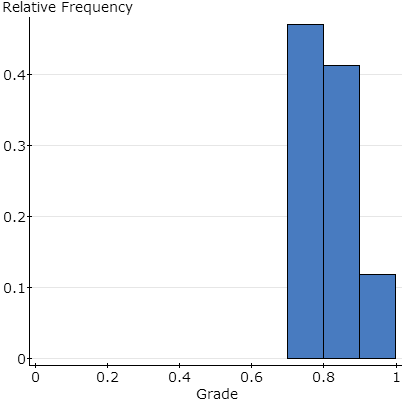 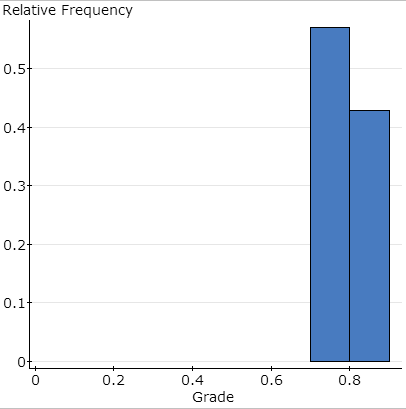 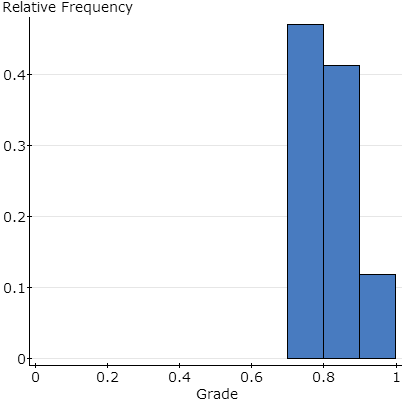 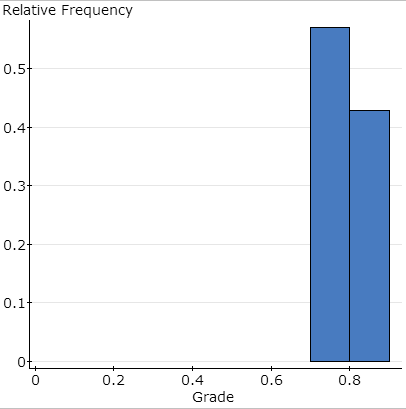 Note: In the figure above, blue bars indicate the performance of students in the traditional and hands-on (where the curriculum element was implemented) Math classes.Grades earned by “Struggling Students” i.e. students who had passed less than 70% of their previous math classes at PGCC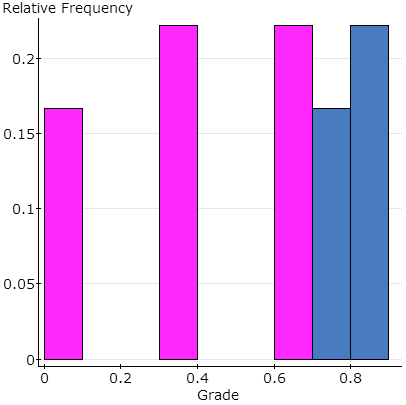 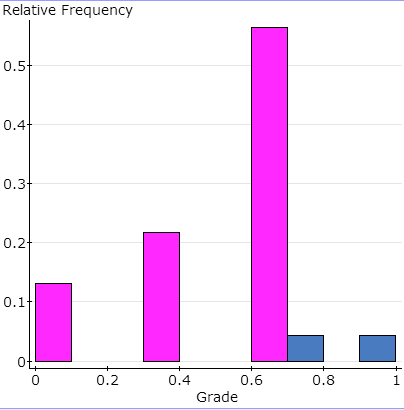 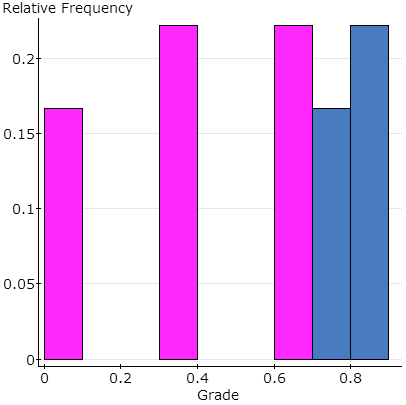 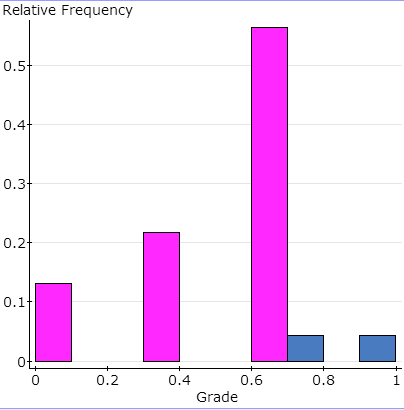 Conclusion“Successful Students” passed both Traditional and Hands-On classes.“Struggling Students” pass rate improved significantly in the Hands-On class.Note: In the figure above, pink and blue bars indicate the performance of students, who struggled in earlier Math classes, in the traditional and hands-on (where the curriculum element was implemented) Math classes.